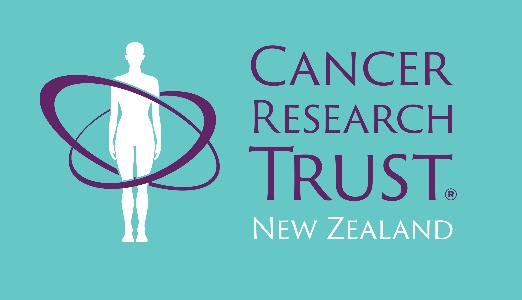 Application for Postgraduate ScholarshipSection 1 – Contacts and SummariesApplicant Contact DetailsProposed Degree DetailsResearch TitleKeywords: please choose you ownFor further information please see: “Postgraduate Scholarship Advice to Applicants”Abstract of Research Delete these words and start typing here.Media Summary of Research (100 words maximum) – Explain the project, and its significance to the detection, diagnosis, treatment or prevention of cancer, in language understandable to the public as a press release.Delete these words and start typing here.Academic record and experience - list secondary school bursary and scholarship results, university scholarships, and prizes. Attach copies of undergraduate and graduate records detailing courses taken and grades obtained. Summarise your University career so far, and your intentions for the future. Outline other academic or research experience to date.  Delete these words and start typing here. Section 2 – Description of Proposed Research (4-page maximum including references)ObjectivesDelete these words and start typing hereResearch Design and MethodsDelete these words and start typing hereScientific and Clinical SignificanceDelete these words and start typing hereRelevant Previous workDelete these words and start typing hereReferencesDelete these words and start typing hereSection 3 – Applicant Referee Nomination Please nominate one person, apart from your supervisor, whom the Trust could usefully discuss your suitability for research training (you should first ascertain that they are willing to do this).Scholarship Applicant Research TitleNominated refereeSection 4 – Biographical Sketch of Primary SupervisorPlease use the New Zealand MSI standard Curriculum Vitae Template. The template is available from the Cancer Research Trust NZ web site. All of Part 1 and Part 2a should be completed. Delete this paragraph and copy and paste the completed c.v. here. Section 5 – Administrative Agreement (Do not copy.  Send with original application only).We the undersigned have read the administrative agreement below and undertake to abide by the conditions of this agreement if the Cancer Research Trust NZ (“Trust”) awards a grant to the applicant:The Trust may accept any application in full or part, negotiate with one or any number of applicants, re-advertise for applicants and reject or refuse all or any applications.Successful applicants will be required to enter into a separate agreement with the Trust recording the terms on which the grant is made, including the right to use the grant for publicity for the benefit of the Trust.The applicant warrants that the information provided by the applicant to the Trust in relation to the application for a grant is true and correct to the best of its knowledge at the date of the application. The applicant will use their best endeavours to communicate any change in the information.The information requested in this application will be used for the purpose of assessing the proposal.  Some information will be used in a non-identifiable form for Trust purposes.  The Trust undertakes to store all proposals in a secure place, and to destroy declined proposals after due process to preserve confidentiality.The host institution agrees and undertakes to bear all risks and claims connected with any activity covered by this application and to indemnify and hold harmless the Trust against any and all liability suits, actions, demands, damages, costs or fees on account of death, injuries to persons or damage to property, or any other losses resulting from or connected with any act or omission performed in the course of the program of the applicant.The host institution agrees and undertakes to support for the duration of the scholarship or research the work described in this application by making available accommodation, facilities for research and the services necessary for its fulfilment.Principal ApplicantHead of Department (if applicable)Head of School, Faculty or Hospital (if applicable)Authorised official on behalf of host institution (University/hospital, if applicable))If the application involves the use of animals or human subjects or in research, please read and sign this section:The applicant has read the ‘Guidelines on Ethics in Health Research’, available from the HRC website (http://hrc.govt.nz/) and agrees to abide by the principles outlined in it.  The undersigned also agrees to provide written evidence before any research procedures commence, that in any study involving animal or human subjects, animal or human materials or personal information, a properly constituted accredited Ethics committee has examined and agreed to the ethics of the proposal outlined in this proposal.  If minor changes in the research design or procedures have been required for ethical reasons, the Cancer Research Trust NZ must be informed of them.  The undersigned also undertakes to ensure that all regulatory consents are gained before research commences.Principal ApplicantHead of Department or Host InstitutionNOTE:  Only one fully signed copy of this page is required by the Trust, this form must be returned to the Trust with original copy of the application form.  Applications which do not have a fully completed administrative agreement will not be processed.Section 5 – Reminders (Do not copy.  Send with original application only).NameFirstSecondAddressSuburbCity & PostcodeTelephoneEmailHost institution DepartmentProposed degreeSupervisor1 2 3 Proposed Commencement Date (dd/mm/yy)Referee nameFull addressTelephoneEmailArea(s) of expertiseRelationship to applicantName:Signed:Date:Name:Signed:Date:Name:Signed:Date:Name:Signed:Date:Name:Signed:Date:Name:Signed:Date:Be sure you have used the correct font size and have not exceeded page limits, since doing so may result in your proposal being returned and not considered in this funding round.Check that all other relevant signatures have been obtained (e.g. Administrative Agreement, etc).Check to be sure you have included the confidential pages your original application ONLY, and NOT in the copies submitted with the original.Be sure that your ORIGINAL copy is PAPER-CLIPPED together, and that your 12 PHOTOCOPIES are individually STAPLED. Send to:Dr Douglas OrmrodExecutive DirectorCancer Research Trust NZ56 Whitehaven RoadGlendowieAuckland 1071Send electronic copy of the application (in Word, not a PDF) to: douglas.ormrod@crtnz.org.nz